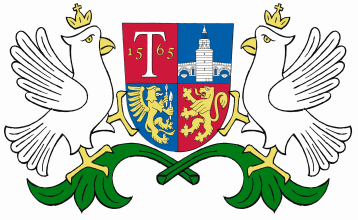 ОБЩИНА     ТРЯВНА       О Б Я В Л Е Н И ЕДО   СОБСТВЕНИКА   НА  ПОЗЕМЛЕН  ИМОТ  С  ИДЕНТИФИКАТОР    02563.23.4   ПО  КАДАСТРАЛНАТА  КАРТА  НА  С. БАНГЕЙЦИ,   ОБЩ. ТРЯВНА Уведомяваме Ви, че със заповед № 367/30.07.2018г. на Кмета на Община Трявна  е одобрен Подробен  устройствен план – план за застрояване за поземлен имот с идентификатор 02563.526.6 по КК и КР на с. Бангейци, собственост на Станимир Колев Великов, с цел отреждане на имота „за жилищно строителство“.   ПУП – ПЗ се намира в Община Трявна, стая 207,  ІІ етаж и може да се разгледа от заинтересованите.    Заповедта  подлежи на обжалване в  14  дневен срок от съобщението пред  Административен съд Габрово.  06.08.2018г.Гр. Трявна